Estado de Mato Grosso Câmara Municipal de Barra do Garças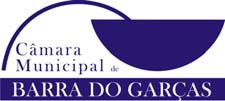 Palácio Vereador Dr. Dercy Gomes da SilvaLICITAÇÃOAVISO DE  LICITAÇÃOPROCESSO ADMINISTRATIVO LICITATÓRIO Nº 081/2023PREGÃO PRESENCIAL –Nº 008/2023A Câmara Municipal de Barra do Garças – MT, torna público para conhecimento dos interessados que nos termos da Lei Federal nº 10.520/2002 subsidiariamente pela Lei nº 8.666/93 e suas alterações posteriores Lei Complementar 123/2006, Lei Complementar 147/2014 e Lei Complementar 155/2016 e suas alterações bem como Decreto Federal n° 3.555/2000, estará realizando licitação cujo objeto consiste no REGISTRO DE PREÇOS PARA FUTURA E EVENTUAL CONTRATAÇÃO DE EMPRESA ESPECIALIZADA NO FORNECIMENTO DE PAPEL A4, A FIM DE ATENDER AS DEMANDAS DA CÂMARA MUNICIPAL DE BARRA DO GARÇAS.A ABERTURA DOS ENVELOPES SERÁ REALIZADA EM 13/07/2023, A PARTIR DAS 14:00H, NO PLENARIO DA CÂMARA MUNICIPAL DE BARRA DO GARÇAS.O edital completo deverá ser adquirido pelo site https://www.barradogarcas.mt.leg.br > Editais Abertos, a licitante interessada deverá fazer download do EDITAL e da Proposta Eletrônica para elaboração da Documentação e proposta de preço.Barra do Garças-MT, 30 de junho de 2023.IGOR ALVES REZENDEPREGOEIRO1(66) 3401-2484 / 0800 642 6811barradogarcas.mt.leg.br – fb.com/camarabarradogarcasRua Mato Grosso, N° 617, Centro, Barra do Garças – MT, CEP: 78600-023camara@barradogarcas.mt.leg.br / licitacao@barradogarcas.mt.leg.br